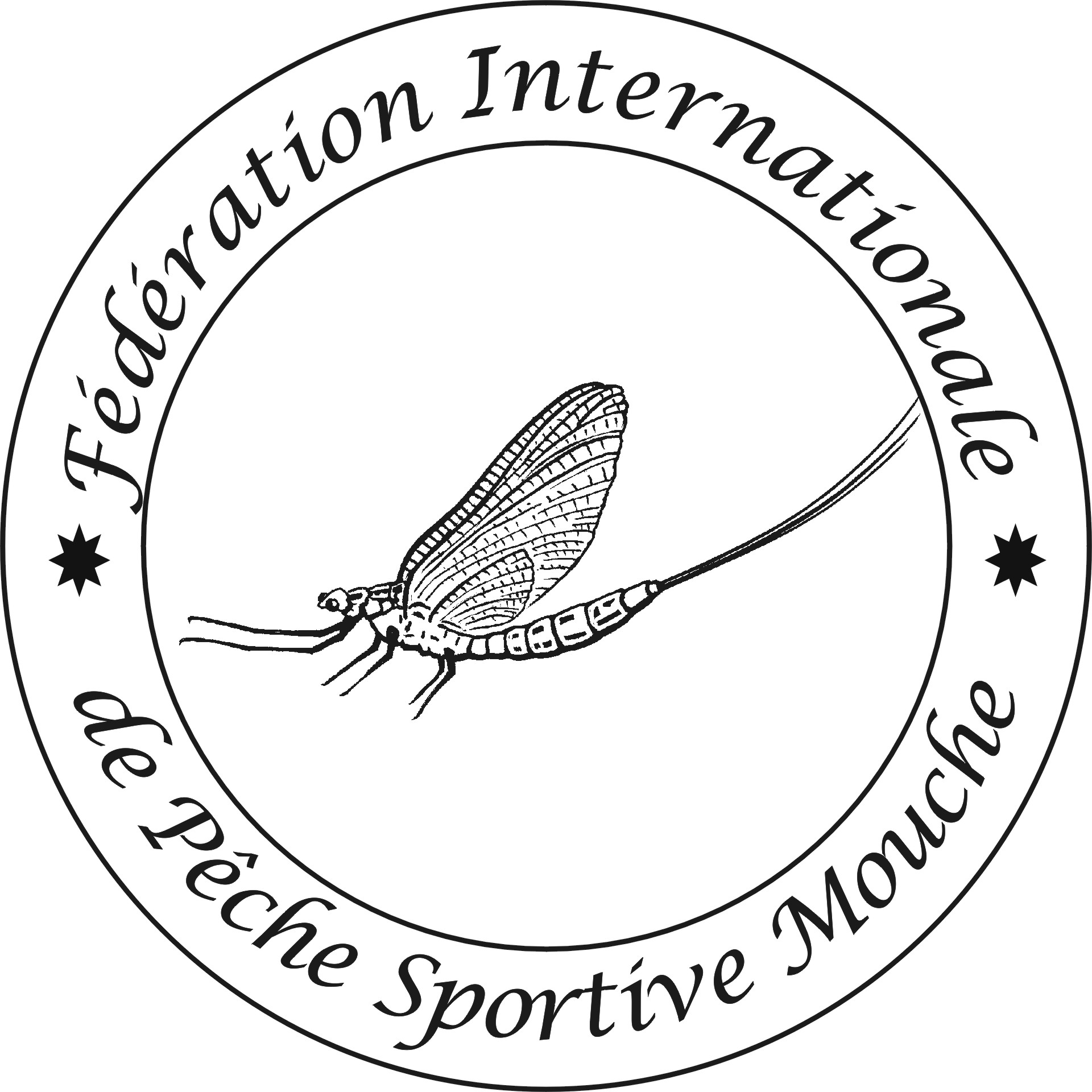 5th  FIPS-Mouche Masters Fly Fishing Championship
Dullstroom, Mpumalanga, South Africa  10-16/02/2019RULE MODIFICATIONSFIPS-Mouche has appointed South Africa to be the host country for the 5th  FIPS-Mouche Masters Fly Fishing Championship to be held in Dullstroom, South AfricaThese Rule Modifications apply to the latest published FIPS-Mouche Competition Rules.Article 2 : General Information2.2. Add: Three sessions will be held on stillwaters, boat fishing. One session will be held in river, bank fishing, wading allowed.Article 9: Bank Fishing Competitions9.3. Change: The beats will be an average of 120 m with buffer zones where possible.9.8 : Wading is allowed on the sectors  and chest waders may be worn, wet wading will do !Article 10: Boat fishing competitions10.4 Change: Boats will be launched 15 minutes before the start of the session.10.9 add: Drogues are allowed, motors will electric, life jackets are compulsory and must be provided by the competitors.Article 11: Duration of events, scoring and practice sessions11.3. Add: The hours for fishing will be in the program of the championship: from 07:30 to 10:30 and from 15:00 to 18:0011.4. Add: All official practice will be catch and release, the schedule and rotation of practice beats will discussed during the Captains‘ Meeting.Article 12: Who may participate12.1. Add: A maximum number of 12 teams can be accepted. Second teams may be accepted provided that the team is completely composed of Masters Women.Article 15: Team Captains15.3 Change: In sector III and IV (Nooitgedacht Dam and  Rivendell River) access to the sector is only possible at the start of the sessions due to private entrance gate access.  Captains wishing to have access to their members on the river sector will have to enter with the team.Article 25: Eligible fish25.1. Add: Eligible fish species: Brown Trout (Salmo Trutta Fario), Rainbow Trout (Oncorhynchus mykiss) and Spekboom Red (local Rainbow variant)All fish with a minimum length of 200 mm.Measuring will be done from the tip of the nose to the extremities of the tail, squeezed together.Article 30: Landing nets30.2. Change: Only for boat fishing on Sector II (The Lochs): Fully extended, a landing net may not exceed 250 cmAnnex A  Rotation Matrix.Sector I  	Dullstroom Town Dam		Boat fishingSector II  	The Lochs Dam			Boat fishingSector III  	Nooitgedacht Dam		Boat FishingSector IV  	Rivendell River			Bank fishingRotation Matrix between SectorsAnnex A  Boat fishing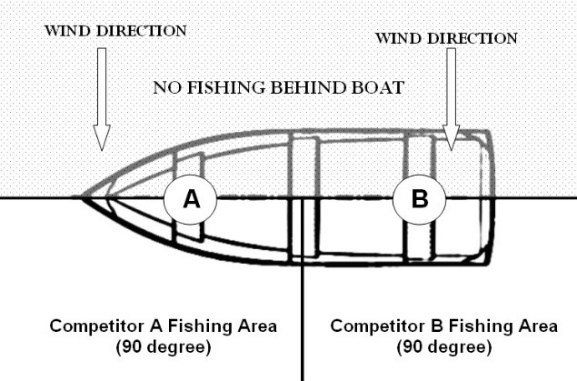 GROUPSTuesday 12/02 AMTuesday 12/02PMThursday       14/02 AMThursday      14/02 PMAIIIIIIIVBIIIIVIIICIIIIVIIIDIVIIIIII